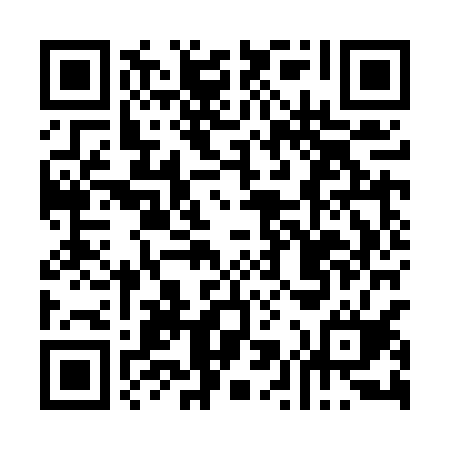 Ramadan times for Lgota Mokrzes, PolandMon 11 Mar 2024 - Wed 10 Apr 2024High Latitude Method: Angle Based RulePrayer Calculation Method: Muslim World LeagueAsar Calculation Method: HanafiPrayer times provided by https://www.salahtimes.comDateDayFajrSuhurSunriseDhuhrAsrIftarMaghribIsha11Mon4:164:166:0511:533:475:425:427:2512Tue4:134:136:0311:533:495:445:447:2713Wed4:114:116:0111:523:505:455:457:2814Thu4:084:085:5811:523:515:475:477:3015Fri4:064:065:5611:523:535:485:487:3216Sat4:044:045:5411:523:545:505:507:3417Sun4:014:015:5211:513:555:525:527:3618Mon3:593:595:5011:513:575:535:537:3819Tue3:563:565:4711:513:585:555:557:3920Wed3:543:545:4511:503:595:575:577:4121Thu3:513:515:4311:504:015:585:587:4322Fri3:493:495:4111:504:026:006:007:4523Sat3:463:465:3811:494:036:026:027:4724Sun3:443:445:3611:494:046:036:037:4925Mon3:413:415:3411:494:066:056:057:5126Tue3:383:385:3211:494:076:066:067:5327Wed3:363:365:3011:484:086:086:087:5528Thu3:333:335:2711:484:096:106:107:5729Fri3:313:315:2511:484:116:116:117:5930Sat3:283:285:2311:474:126:136:138:0131Sun4:254:256:2112:475:137:147:149:031Mon4:234:236:1812:475:147:167:169:052Tue4:204:206:1612:465:157:187:189:073Wed4:174:176:1412:465:177:197:199:094Thu4:144:146:1212:465:187:217:219:115Fri4:124:126:1012:465:197:237:239:136Sat4:094:096:0712:455:207:247:249:167Sun4:064:066:0512:455:217:267:269:188Mon4:034:036:0312:455:227:277:279:209Tue4:004:006:0112:455:237:297:299:2210Wed3:573:575:5912:445:257:317:319:24